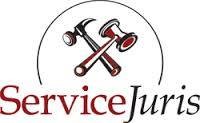 Thomasville Heights Off-site Parking Lot with Shuttle Service456 McDonough Blvd Atlanta, GA 30315Participating Firms:Driving Directions from 85/75 North:Follow I-75 S/I-85 South to Exit 244 for University AveUse the left 2 lanes to turn left onto GA-54 S/University Ave SWTurn right onto McDonough Blvd SE and drive for about 1mileThe parking lot is on the left directly after the brick church and traffic light Sawtell Ave SE & McDonough is the closest intersectionDriving Directions From 85/75 South:Follow I-75 and I-85 North to University Ave SWTake exit 244 from I-75 N for University AveTurn right onto University Ave SWTurn right onto McDonough Blvd SE and drive for about 1 mileThe parking lot is on the left directly after the brick church and traffic light Sawtell Ave SE & McDonough is the closest intersection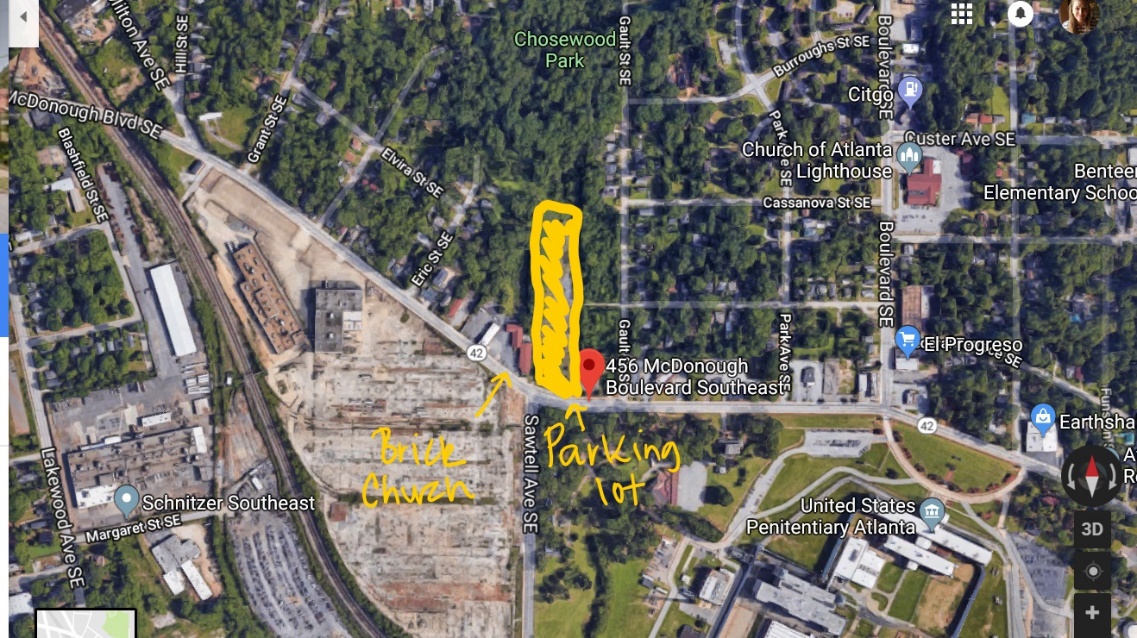 Price Middle School 1670 Benjamin Weldon Bickers Dr SE, Atlanta, GA 30315Participating Firms:Driving Directions From 85/75 South:Follow I-75 S and I-85 S to GA-54 S/University Ave SW, exit 244Use the left 2 lanes to turn left onto GA-54 S/University Ave SWTurn right onto Pryor Rd SWTurn left onto Meldon Ave SETurn right onto Benjamin Weldon Bickers Dr SEThe school will be on your left with parking in the lot and on the streetDriving Directions from 85/75 North:Follow I-75 and I-85 North to University Ave SWTake exit 244 from I-75 N for University AveTurn right onto University Ave SW at exit rampTurn right onto Pryor Rd SWTurn left onto Meldon Ave SETurn right onto Benjamin Weldon Bickers Dr SEThe school will be on your left with parking in the lot and on the streetAGGEpiqVeritext11th Circuit CourtsKilpatrick TownsendHartman Simons WoodGreenberg TraurigWilliam TeusinkWeathington McGrewTaylor EnglishGAPABABloom ParhamSwift CurriePaul HastingsPolsenilliAlston & BirdFulton Co. BenchCaplan CobbHall Booth SmithBalch & BinghamHeninger Garrison DavisMorris Manning MartinMcGuire Woods